lMADONAS NOVADA PAŠVALDĪBA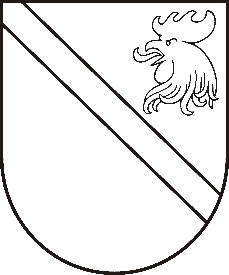 Reģ. Nr. 90000054572Saieta laukums 1, Madona, Madonas novads, LV-4801 t. 64860090, fakss 64860079, e-pasts: dome@madona.lv ___________________________________________________________________________MADONAS NOVADA PAŠVALDĪBAS DOMESLĒMUMSMadonā2018.gada 28.februārī							Nr.60									(protokols Nr.3, 20.p.)Par xxx lauksaimniecībā izmantojamās zemes „xxx”, Bērzaunes pagastā, Madonas nov., ar kadastra Nr. xxx lietošanas mērķa (kategorijas) maiņas ieceres atbilstību Madonas novada teritorijas plānojumam	A.Silupa informē, ka Madonas novada pašvaldība ir saņēmusi xxx iesniegumu ar lūgumu dot piekrišanu lauksaimniecībā izmantojamas zemes lietošanas mērķa maiņai īpašumā „xxx”, Bērzaunes pagastā, Madonas novadā, 1,55 ha platībā ar kadastra Nr. xxx.Saskaņā ar Administratīvā procesa likuma 62.panta pirmo daļu, iestāde noskaidro un izvērtē adresāta vai trešās personas viedokli un argumentus šajā lietā. Savukārt 62.panta otrās daļas 3.punktā ir noteikts, personas viedokļa un argumentu noskaidrošana nav nepieciešama, ja no gadījuma būtības izriet, ka personas viedokļa noskaidrošana nav iespējama vai nav adekvāta. Zemes īpašnieks xxx uz jautājuma izskatīšanu nav aicināts, ņemot vērā to, ka lauksaimniecības zemes pārveidošanas meža zemē noteikumus un kārtību nosaka Madonas novada pašvaldības saistošie noteikumi Nr.15 „Madonas novada teritorijas plānojuma 2013.-2025.gadam Teritorijas izmantošanas un apbūves noteikumi un Grafiskā daļa ”, un iesniedzēja viedokļa noskaidrošana šajā gadījumā nav saistoša. Saskaņā ar Lauksaimniecības un lauku attīstības likuma 10. pantu un saskaņā ar spēkā esošiem Madonas novada saistošiem noteikumiem Nr.15 „ Madonas novada teritorijas plānojuma 2013-2025.gadam Teritorijas izmantošanas un apbūves noteikumi un Grafiskā daļa ”, kur noteikts, ka visām fiziskajām un juridiskajām personām, kuru īpašumā, lietošanā un apsaimniekošanā Madonas novadā ir nekustamais īpašums (t.sk. ēkas un būves vai to daļas, zemes gabali vai to daļas), tas izmantojams tikai saskaņā ar šo Noteikumu pielikumā esošiem dokumentiem- Madonas novada teritorijas plānojuma 2013-2025.gadam II daļu „Grafiskā daļa” un III daļu „Teritorijas izmantošanas un apbūves noteikumi ”. Nekustamā īpašuma „xxx”, Bērzaunes pagastā, Madonas novadā, zemes nogabala ar kadastra Nr. xxx, apmežot iecerētās lauksaimniecībā izmantojamās zemes daļas 1,55 ha platībā, zemes auglība atbilstoši VZD datiem ir 30 un 35 balles. Zeme ir meliorēta. Nekustamais īpašums, atbilstoši Madonas novada teritorijas plānojumam, atrodas Īpašas nozīmes ainavu telpā.Saskaņā ar Teritorijas izmantošanas un apbūves noteikumu 4.3.3.punkta „Prasības lauksaimniecībā izmantojamās zemēs un meža zemēs, kurām nepieciešama zemes lietošanas mērķa maiņa”, 2. apakšpunktā izvirzītajiem kritērijiem, lauksaimniecības zemju apmežošana ir aizliegta, ja, vienlaidus lauksaimniecības zemju platība ir lielāka par 2 ha un zemes auglība ir 30 balles un augstāka, vismaz 70% no zemes vienības ir meliorētas platības (ar slēgtu drenāžas sistēmu).   Saskaņā ar Teritorijas izmantošanas un apbūves noteikumu 11.2 .punkta „Prasības un ieteikumi īpašas nozīmes ainavu telpās”, 5.apakšpunktu, Īpašas nozīmes ainavu telpās aizliegts ieaudzēt mežu.  Tā rezultātā Madonas novada pašvaldības dome konstatē, ka nekustamajā īpašuma „xxx”, Bērzaunes pagastā, Madonas novadā, zemes nogabala ar kadastra Nr. xxx, lauksaimniecībā izmantojamās zemes daļas 1,55 ha platībā transformācija par meža zemi nav pieļaujama.	Saskaņā ar Administratīvā procesa likuma 65.panta pirmo daļu – ja piemērojamā tiesību normā noteikts, ka izdodams konkrēta satura administratīvais akts (obligātais administratīvais akts), iestāde izdod šādu administratīvo aktu.Noklausījusies ainavu arhitektes A.Silupas sniegto informāciju, pamatojoties uz Administratīvā procesa likuma 65.panta pirmo daļu, Lauksaimniecības un lauku attīstības likuma 10. pantu, Madonas novada pašvaldības saistošo noteikumu Nr.15 „Madonas novada teritorijas plānojuma 2013-2025.gadam Teritorijas izmantošanas un apbūves noteikumi un Grafiskā daļa ”, 4.3.3. punkta 2.apakšpunktu un 11.2.punkta 5.apakšpunktu, ņemot vērā 20.02.2018. Finanšu un attīstības komitejas atzinumu, atklāti balsojot: PAR – 12 (Agris Lungevičs, Zigfrīds Gora, Ivars Miķelsons, Antra Gotlaufa, Artūrs Grandāns, Gunārs Ikaunieks, Valda Kļaviņa, Andris Sakne, Rihards Saulītis, Aleksandrs Šrubs, Gatis Teilis, Kaspars Udrass), PRET – NAV, ATTURAS – NAV), Madonas novada pašvaldības dome  NOLEMJ:Nekustamā īpašuma „xxx”, Bērzaunes pagastā, Madonas novadā, zemes nogabala ar kadastra Nr. xxx, lauksaimniecībā izmantojamās zemes daļas 1,55 ha platībā pārveidošana meža zemē neatbilst spēkā esošajam Madonas novada teritorijas plānojumam. Saskaņā ar Administratīvā procesa likuma 188.panta pirmo daļu, lēmumu var pārsūdzēt viena mēneša laikā no lēmuma spēkā stāšanās dienas Administratīvajā rajona tiesā.Saskaņā ar Administratīvā procesa likuma 70.panta pirmo daļu, lēmums stājas spēkā ar brīdi, kad tas paziņots adresātam.Domes priekšsēdētājs					A.Lungevičs